Участь учнів Кобилецько-Полянської  ЗОШ І-ІІІ ступенів у військово- патріотичній грі «СОКІЛ» («ДЖУРА»)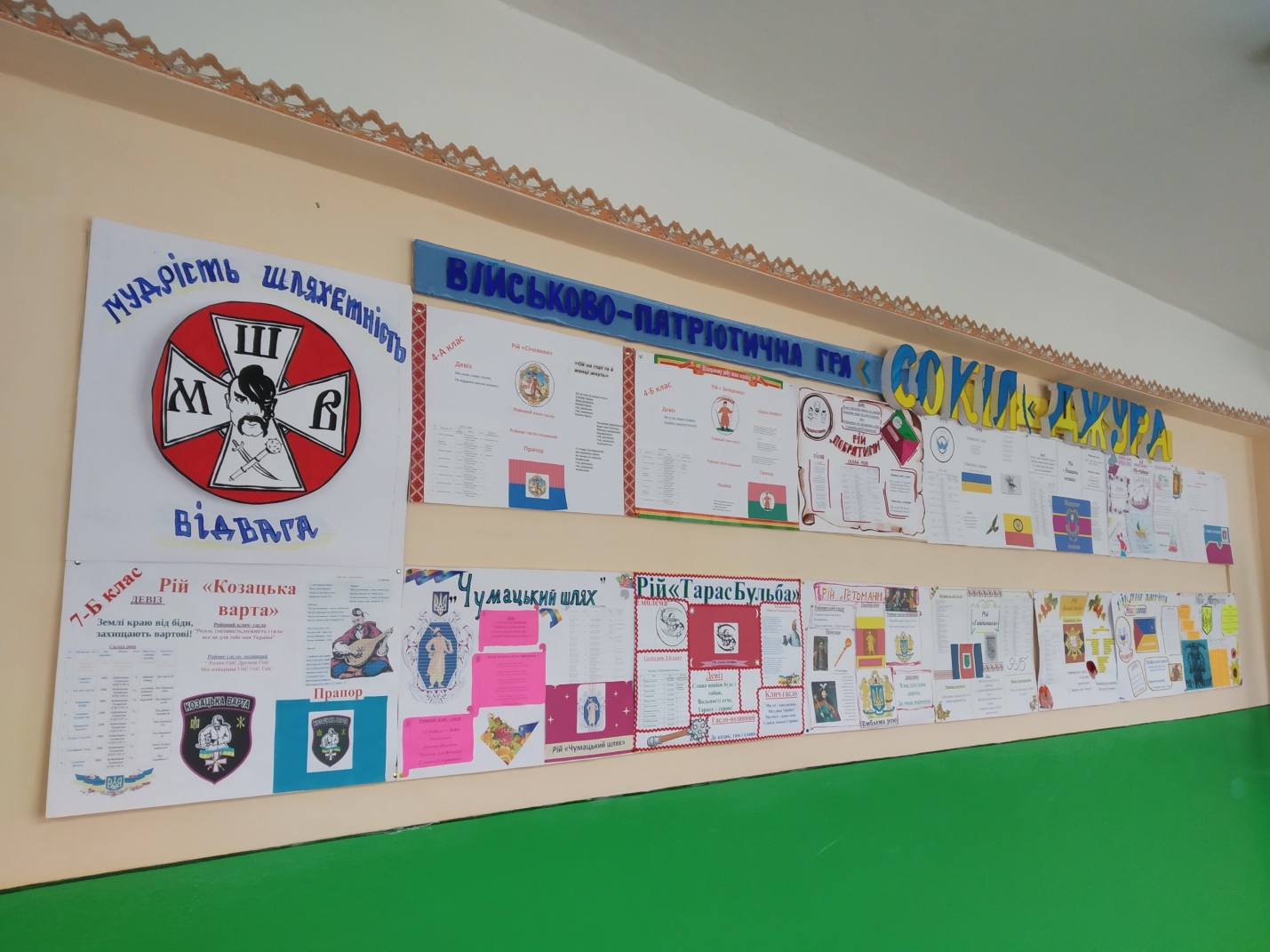 НАЗВИ РОЇВДевізи роїв      Ройові клич-гаслаРойові гасла – позивні№КласНазва роюРойовий отаманВиховник1.4-А«Січовики» Тимчук Олександр Васильович Багрійчук ІннаОлексіївна2.4-Б«Запорожці» Куриляк Павло   Павлович Кушнірюк Надія Дмитрівна3.5-А«Побратими» Табака Юрій ІвановичКолач НаталіяІванівна4.5-Б«Полянські соколи» Стойка Василь Васильович Кілічук Людмила Василівна5.6-А«Нащадки козаків» Ватаман Іван ІвановичВайс Вікторія Степанівна6.6-Б«Чайка» Тафійчук Богдан ДмитровичМарущак Віталій Олегович 7.7-А«Славні козаки» Ясінчак Мар’ян Романович Ясінчак Маряна Василівна8.7-Б«Козацька варта» Костюк Артур ІвановичВорохта Марина Василівна9.8-А«Чумацький шлях» Вішован Анатолій ІвановичШтефанюк Марта Петрівна10.8-Б«Тарас Бульба»Марущак Даніель Геннадійович Зеленчук Наталія Дюлівна11.9-А«Гетьмани»Вайнер Йосип Йосипович Роман Тетяна Дмитрівна12.9-Б«Гайдамаки»Куцин Натан Михайлович Кіснер Діана Василівна13.10-А«Вільні люди» Тофелюк Михайло ФедоровичМіллер Світлана Степанівна14.10-Б«Серце патріота» Олефір Олександр Петрович Табахар Людмила  Миколаївна15.11«Патріот» Муржа Олександр Олександрович Попович Михайло Михайлович№КласНазва роюДевіз 1.4-А«Січовики» «Ми свою славу і волю, не віддамо ніколи нікому!»2.4-Б«Запорожці» «Ми ті, хто творить Україну в роботі , творчості й житті!»3.5-А«Побратими» «Якщо дружба міцна, як гранітЗначить мир на землі переможе!Побратим не залишить в біді.І завжди тобі допоможе!»4.5-Б«Полянські соколи» «Любимо ми сильно гори, завітати в їх простори, Наш загін перемагає і всі гори підкоряє!»5.6-А«Нащадки козаків» «Ми ті, хто творить Україну в роботі, творчості, житті.Та в серці лиш одну єдину несем її на видноті»6.6-Б«Чайка»  «Чайка летить, з шляху не зіб’ється   Чесний, сміливий всього доб’ється»7.7-А«Славні козаки» «Наш приятель – сміливий вітер,Відвага – це наш заповіт,Ми роду козацького дітиЗемлі української цвіт»8.7-Б«Козацька варта» «Землі краю від біди, захищають вартові!»9.8-А«Чумацький шлях» «А в ночі як наступає Темрява в німих полях,Нам веселчин брат сіяє-Зоряний Чумацький шлях»10.8-Б«Тарас Бульба»«Слава навіки буде з тобою,Вольності отче, Тарасе – герою!»11.9-А«Гетьмани»« В нас усіх одна дорога,  Де чекає перемога!»12.9-Б«Гайдамаки»«Ще поки сильні духом українці,І в грудях боротьби вогонь не згас -Ми будем боронити рідну землю,Ставай козацьке військо проміж нас»13.10-А«Вільні люди» «Хто хоче щастя зазнати, той повинен свій край шанувати»14.10-Б«Серце патріота» «Коли поставив ціль собі- Не відступайся і в біді.За Україну кров’ю й потом,Борімося – ми ПАТРІОТИ»15.11«Патріот» «За волю, за славу, за честь України.Ми будем невтомно стоять до загину,Чи горе навколо, чи радість буяє – Козак добрим людям завжди помагає»№КласНазва роюКлич–гасло 1.4-А«Січовики» «Вперед, вперед і тільки вперед,    на пошук козацької слави!»2.4-Б«Запорожці» «Синє небо, хлібний колос,    України лине голос!»3.5-А«Побратими» «Ми сильні й мужні. Допоможем всім. В біді не залишитьКозак-Побратим!»4.5-Б«Полянські соколи» «Як не крутись, як не вертись Карпати завжди перші, радій життю і веселись, бо ми всіх перевершим!»5.6-А«Нащадки козаків» «Україно – мати, ми твої сини, обіцяєм щиро волю берегти!»6.6-Б«Чайка»  «Січ – мати, а Великий Луг – батько!»7.7-А«Славні козаки» «Краще вовком згинути, аніж жити псом»8.7-Б«Козацька варта» «Розум, сміливість, мужність і сила – все це для тебе моя Україна»9.8-А«Чумацький шлях» «З давніх-давен захисник Батьківщини, чумак славетний з степів України»10.8-Б«Тарас Бульба»«Ми усі – одна родина, Ми єдина Україна!Ми сім’я – одна-єдина, Слався, ненько – Україно!»11.9-А«Гетьмани» «Слава Україні! Гетьманам слава!»12.9-Б«Гайдамаки»«Без верби і калини, нема України!»13.10-А«Вільні люди» «Хай живе козацька воля, хай живе козацький дух!»14.10-Б«Серце патріота» « Хоробре серце гордо б’ється, наш рій всього доб’ється»15.11«Патріот» «За Вкраїну, неньку рідну, й загинути варто,  доведемо, що ми браття, козацького гарту!» №КласНазва роюГасла – позивні 1.4-А«Січовики» «Сила, істина, честь!»2.4-Б«Запорожці» «Пугу-пугу, козаки з лугу»3.5-А«Побратими» «За мир! За волю! За козацьку долю!»4.5-Б«Полянські соколи» «За козацьку долю, братерство та волю!»5.6-А«Нащадки козаків» «Ой – ів, ой – ів, ми нащадки козаків. Го – гей, го – гей, діти вільних ми людей»6.6-Б«Чайка»  «Сонце сходить – буде день!»7.7-А«Славні козаки» «В єдності – сила! В силі – перемога!»8.7-Б«Козацька варта» «Разом Гей! Дружно Гей! Ми – найкращі Гей! Гей! Гей!»9.8-А«Чумацький шлях» «Хай нас Бог береже, а чумацька шабля стереже!»10.8-Б«Тарас Бульба»«Де козак, там і слава»11.9-А«Гетьмани»«Де гетьман – там і шабля»12.9-Б«Гайдамаки»«Поки Дніпро пливе – Україна не вмре»13.10-А«Вільні люди» «Або пан, або пропав»14.10-Б«Серце патріота» «Де патріот – там і слава»15.11«Патріот» «Береженого Бог береже, а козака щабля стереже!»